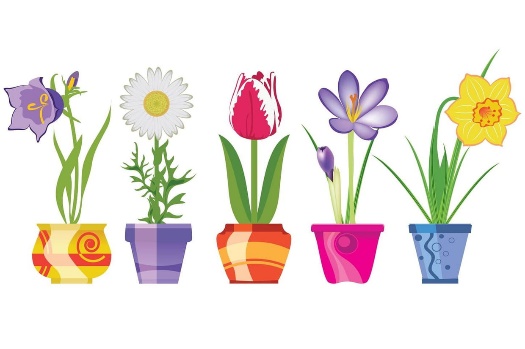 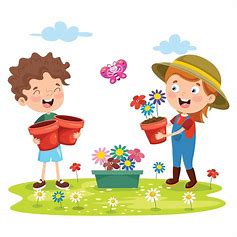 LundiMardiMercrediJeudiVendrediSemaine du 21 au 24 mai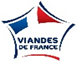 Grands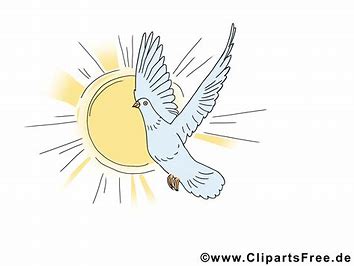 Salade de BetteravesCoquillettes bolognaiseRâpé de gruyèreFruits de saisonHaricots verts en saladeBrandade de morue (7)Emmental bioFruits de saisonCake aux olives (1,3)RatatouillePoulet au curry (7)Fromage chèvre bioFruits de saisonMenu végétarien Pique-niqueMini croissant au fromage (1,7)Œuf dur avec tomates cerises/concombres Kiri Pain Fruits       GoutersFériéYaourtBiscuitsFruitsFromage blancFruitsGâteauFaisselleFruitsBiscuitsYaourtBiscuitsFruitsBébésPurée d’épinards ŒufsPuréePoissonPurée de courgettesPouletPurée variée JambonLundiMardiMercrediJeudiVendrediSemaine du 27 au 31 maiGrandCarottes râpéesRavioli ParmesanFruits de saisonSalade de tomates fetaCœur de MerluRisotto aux champignonsBleu de BresseFruits de saison     Menu végétarienSalade de riz Flan de courgettes (7)Emmental bioFruits Journée PortugalFeuilleté à la brandade de morue (7,1)Sauté de veau au chorizoFlan PortugaisFruit de saison 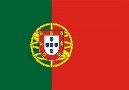 ConcombresFoie de volaille/Purée de carottesKiriFruitsGoutersPetit suisse Pain aux céréales  ConfitureFruitsFromage blanc bioFruitsGâteauYaourt bioFruitsGâteauFromage blanc, gâteau, fruitsYaourtFruitsGâteauBébésPurée de betteravesSteakPurée variéePoissonPurée de carottes BoeufPurée d’haricots vertsBlanc de poulet Purée de carottesSardines